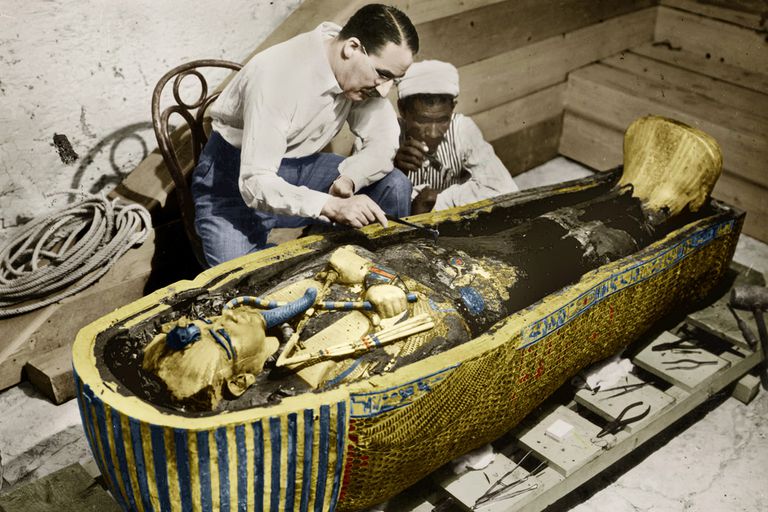 Howard Carter stole from King Tutankhamun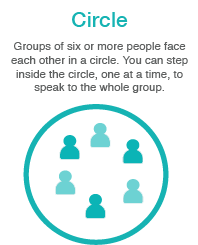 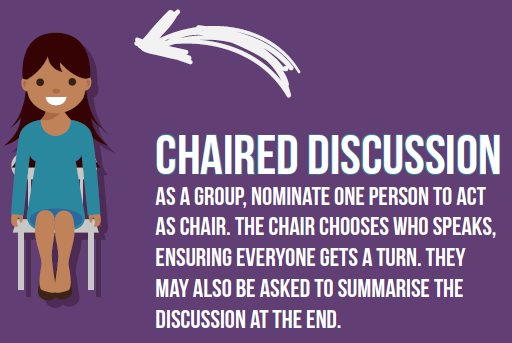 Agree Disagree